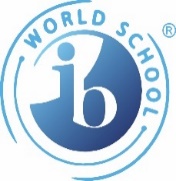 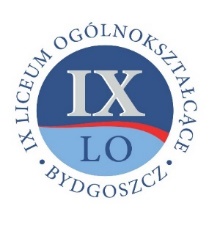 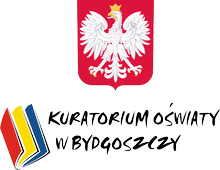 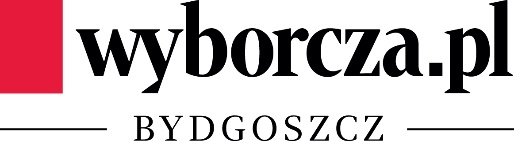 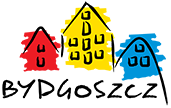 V Wojewódzki Konkurs Literacki imienia 
Tadeusza Nowakowskiego Regulamin konkursu na małą formę literacką stanowiącą impresję na temat Bydgoszczy i okolic lub twórczości, działalności czy losów Tadeusza Nowakowskiego.Konkurs ma zasięg wojewódzki.Konkurs jest adresowany do uczniów szkół podstawowych, szkół ponadpodstawowych i szkół ponadgimnazjalnych. W tym roku, ze względu na jubileuszową piątą edycję, chcielibyśmy zwrócić uwagę na całą rodzinę Nowakowskich, w tym na ojca naszego patrona – Stanisława, który był znanym przedwojennym redaktorem „Dziennika Bydgoskiego” oraz brata – Jerzego, który po II wojnie światowej, w Polsce był również publicystą i dziennikarzem.  Konkurs na małą formę literacką jest organizowany w czterech kategoriach językowych:język polski, język angielski, język francuski język niemiecki.Dodatkowa kategoria – projekt grupowy:Ponadto syn naszego Patrona, Pan Krzysztof Nowakowski zaproponował dodatkową kategorię, w której można wziąć udział niezależnie od startu indywidualnego. Warunkiem jest zebranie zespołu (od 3 do 5 osób), który wspólnie zrealizuje projekt na temat: Co rozumiem przez idee wolności, odpowiedzialności i obowiązku jako obywatelka/obywatel XXI wieku?Pan Krzysztof Nowakowski, fundator nagrody w tej kategorii, wskazuje, że można to zagadnienie podjąć jako ćwiczenie dziennikarskie, przeprowadzając wywiady z ludźmi (politykami, duchownymi, społecznikami, wolontariuszami) lub też zorganizować grupy fokusowe, przeprowadzić ankiety, których opracowanie posłuży do sformułowania  artykułu, prezentacji, filmu. Możliwości ogranicza jedynie entuzjazm, wyobraźnia i energia uczestników, podejmujących się tego projektu. Do pracy przesłanej w formie elektronicznej prosimy o dołączenie Załącznika nr 2, zawierającego dane Zespołu oraz Załącznika nr 1, wypełnionego przez każdego ze współautorów. Każdy uczestnik może przesłać tylko jedną pracę indywidualną w każdej kategorii językowej. Nie dopuszcza się możliwości przesłania tego samego tekstu w rożnych kategoriach językowych. Nie dopuszcza się udziału laureatów poprzednich edycji w tej samej kategorii językowej i wiekowej (laureat w kategorii np. język francuski może startować w kolejnej edycji w kategorii język polski w tej samej kategorii wiekowej). Proponowane tematy indywidualnych prac w językach: polskim, angielskim, niemieckim i francuskim:Zmagania o zachowanie niezależności dziennikarskiej (szerzej: niezależności autorskiej) na przykładzie postaci Stanisława Nowakowskiego (w okresie zaboru pruskiego i w II RP), lub Tadeusza Nowakowskiego (emigracja, RWE), czy Jerzego Nowakowskiego (PRL).Poznaję mój kraj - pokazuję moją „małą ojczyznę” (forma dowolna, np. oryginalny, literacki przewodnik/bedeker, w którym czytelnicy w formie nie przekraczającej 3 stron maszynopisu, spojrzą na wybrane przez autora miejsce „jego oczyma”. Inspiracją może być Urzeczenie Tadeusza Nowakowskiego, gdzie w formie poetyckiej prozy, opowiadania, opowiadania z dialogiem autor pokazuje ukochane miejsca z dzieciństwa, bydgoską codzienność nabierającą cech fantastycznych, czy oswajanie instytucji budzących dziecięcy strach). Współczesny Pamiętnik gapia (korzystając z formuły słynnego dzieła Zbigniewa Raszewskiego autorsko opracuj wybrane 2 – 3 hasła ).Dodatkowe informacje: Praca nie powinna przekraczać trzech stron maszynopisu. Może mieć, poza wywiadem, dowolną formę, ale wysoko (szczególnie w kategorii uczniów szkół ponadpodstawowych) będą ocenianie gatunki publicystyczne (felieton, reportaż esej), oryginalność i konsekwencja oraz twórcze wykorzystanie literackiego dziedzictwa rodziny Nowakowskich. Dla uczniów młodszych nie obowiązuje wyższe kryterium oceny za gatunki publicystyczne (tak samo w kategorii forma będą oceniane opowiadanie, opowiadanie z dialogiem, esej, felieton, reportaż, przewodnik), ale jury doceni oryginalność i konsekwencję autora oraz twórcze wykorzystanie dorobku Patrona i/lub rodziny Nowakowskich.Prace powinny zawierać opis – czytelne imię i nazwisko autora, adres szkoły, kategoria (język, typ szkoły) i tytuł pracy, imię i nazwisko opiekuna oraz zgodę na przetwarzanie danych osobowych (załącznik nr 1).Prace prosimy przesyłać do 20 października 2021r. na adres mailowy ewa@alfa.pl lub 
IX Liceum Ogólnokształcące im. T. Nowakowskiego z Oddziałami Dwujęzycznymi w Bydgoszczy, ul. Z. Nałkowskiej 9, 85-866 Bydgoszcz, z dopiskiem „Konkurs Literacki im. T. Nowakowskiego”Nadesłane prace przechodzą na własność organizatora i nie podlegają zwrotowi. Nadesłanie prac jest równoznaczne z wyrażeniem zgody na ich publikację. Jury zastrzega sobie prawo do nieprzyznania I miejsca, przyznania miejsc exequo,  wyróżnień lub innego podziału nagród. Wyniki konkursu zostaną ogłoszone na początku listopada 2021 r. (lista zostanie umieszczona na stronie internetowej IX LO www.ixlo.edu.bydgoszcz.pl). Nagrody zostaną dostarczone do szkół laureatów. Wszelkie pytania proszę kierować na adres: ewa@alfa.pl Załącznik nr 1 do Regulaminu Wojewódzkiego Konkursu Literackiego im. T. NowakowskiegoOŚWIADCZENIE O WYRAŻENIU ZGODY NA UDZIAŁW WOJEWÓDZKIM KONKURSIE LITERACKIM IM. T. NOWAKOWSKIEGO I PRZETWARZANIE DANYCH OSOBOWYCH ORAZ POTWIERDZENIE ZAPOZNANIA SIĘ Z REGULAMINEM I AKCEPTACJA JEGO ZAPISÓWJa, rodzic/opiekun prawny ucznia    …………….………………….............................................. ...................... (imię, nazwisko uczestnika konkursu) ucznia klasy ............. Szkoły ............................................................................................. w ………............................ , niżej podpisany oświadczam, że wyrażam zgodę na udział mojego dziecka w Wojewódzkim Konkursie Literackim im. T. Nowakowskiego oraz przetwarzanie danych osobowych, w tym umieszczenie ich na stronie internetowej wraz z podaniem imienia, nazwiska i nazwy szkoły, do której uczęszcza uczestnik/uczestniczka konkursu. Jednocześnie wyrażam zgodę na publikację pracy oraz wizerunku mojego dziecka na potrzeby dokumentacji i celów promocyjnych konkursu. Oświadczam ponadto, iż przyjmuję do wiadomości, że: 1) dane osobowe będą przetwarzane wyłącznie na potrzeby ww. konkursu, 2) dane osobowe mogą zostać udostępnione w celach związanych z konkursem, a w szczególności na pracy konkursowej oraz na liście laureatów i finalistów konkursu 3) podanie danych jest dobrowolne, 4) mam prawo dostępu do treści danych oraz ich sprostowania, usunięcia, ograniczenia przetwarzania, wniesienia sprzeciwu wobec ich przetwarzania, 5) potwierdzam zapoznanie się z Regulaminem Wojewódzkiego Konkursu Literackiego organizowanego przez IX Liceum Ogólnokształcące im. T. Nowakowskiego z Oddziałami Dwujęzycznymi w Bydgoszczy oraz akceptuję jego zapisy......................................... 					............................................... (data) 									    podpis składającego oświadczenie* * - oświadczenie podpisuje czytelnie uczestnik, jeżeli jest pełnoletni lub rodzic (opiekun prawny) nieletniego uczestnikZałącznik nr 2 do Regulaminu Wojewódzkiego Konkursu Literackiego im. T. NowakowskiegoTytuł pracy: ………………………….Autorzy (imię i nazwisko, klasa, szkoła): ……………………………………………………………………….…………………………………………………..Opiekun/opiekunowie (imię i nazwisko, dane kontaktowe – mail, telefon):……………………………………………………………Każdy z autorów dołącza Oświadczenie OŚWIADCZENIE O WYRAŻENIU ZGODY NA UDZIAŁW WOJEWÓDZKIM KONKURSIE LITERACKIM IM. T. NOWAKOWSKIEGO I PRZETWARZANIE DANYCH OSOBOWYCH ORAZ POTWIERDZENIE ZAPOZNANIA SIĘ Z REGULAMINEM I AKCEPTACJA JEGO ZAPISÓWJa, rodzic/opiekun prawny ucznia    …………….………………….............................................. ...................... (imię, nazwisko uczestnika konkursu) ucznia klasy ............. Szkoły ............................................................................................. w ………............................ , niżej podpisany oświadczam, że wyrażam zgodę na udział mojego dziecka w Wojewódzkim Konkursie Literackim im. T. Nowakowskiego oraz przetwarzanie danych osobowych, w tym umieszczenie ich na stronie internetowej wraz z podaniem imienia, nazwiska i nazwy szkoły, do której uczęszcza uczestnik/uczestniczka konkursu. Jednocześnie wyrażam zgodę na publikację pracy oraz wizerunku mojego dziecka na potrzeby dokumentacji i celów promocyjnych konkursu. Oświadczam ponadto, iż przyjmuję do wiadomości, że: 1) dane osobowe będą przetwarzane wyłącznie na potrzeby ww. konkursu, 2) dane osobowe mogą zostać udostępnione w celach związanych z konkursem, a w szczególności na pracy konkursowej oraz na liście laureatów i finalistów konkursu 3) podanie danych jest dobrowolne, 4) mam prawo dostępu do treści danych oraz ich sprostowania, usunięcia, ograniczenia przetwarzania, wniesienia sprzeciwu wobec ich przetwarzania, 5) potwierdzam zapoznanie się z Regulaminem Wojewódzkiego Konkursu Literackiego organizowanego przez IX Liceum Ogólnokształcące im. T. Nowakowskiego z Oddziałami Dwujęzycznymi w Bydgoszczy oraz akceptuję jego zapisy......................................... 					............................................... (data) 									    podpis składającego oświadczenie* * - oświadczenie podpisuje czytelnie uczestnik, jeżeli jest pełnoletni lub rodzic (opiekun prawny) nieletniego